Mapka Říčan a okolí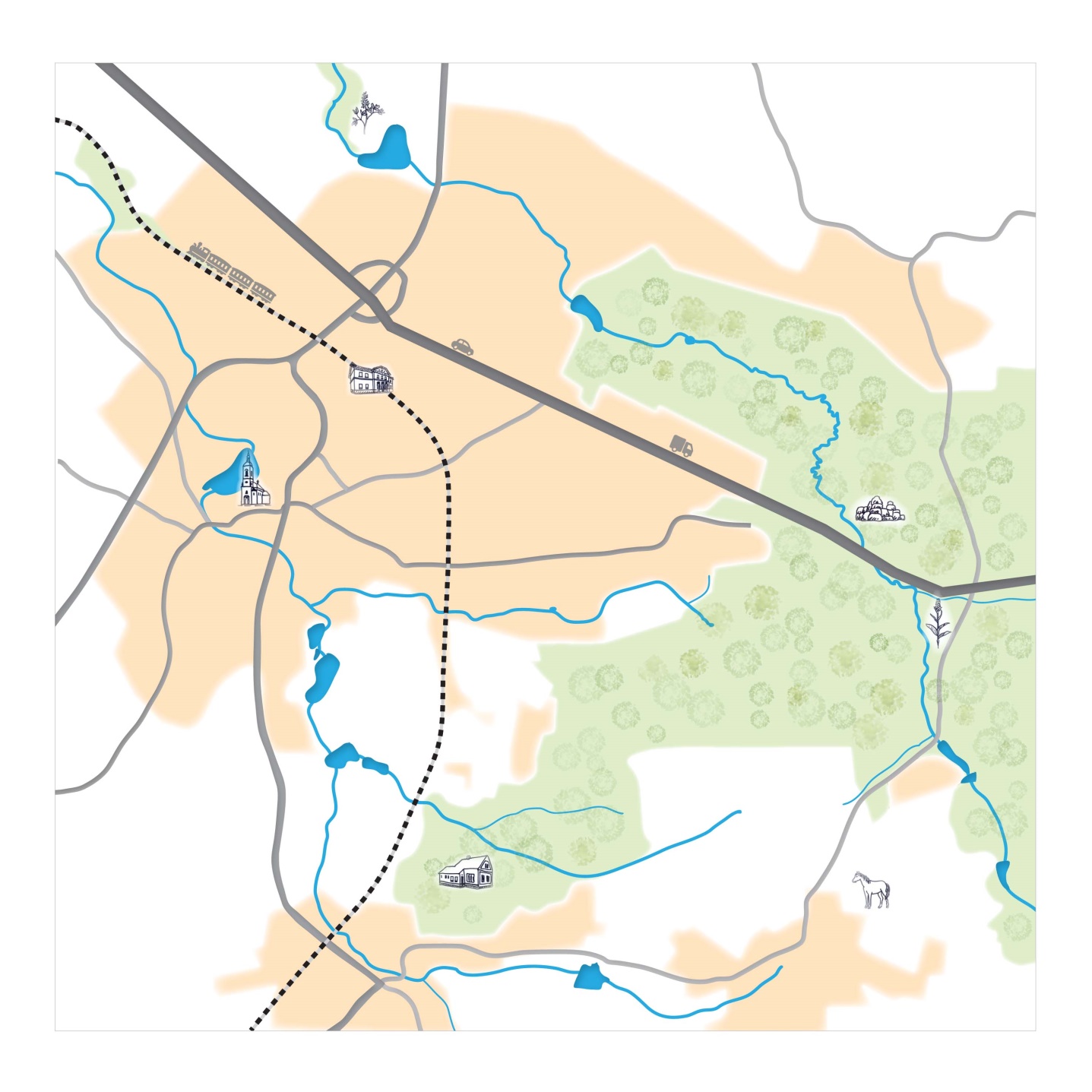 